Kainuun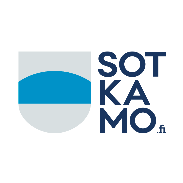 ympäristöterveyspalvelutAsumisterveyteen liittyvä yhteydenottopyyntöKainuunympäristöterveyspalvelutDnro ja saapumispäivämäärä (viranomainen täyttää) Vuokralaisen tulee olla yhteydessä ennen tarkastuspyynnön jättämistä kiinteistön omistajaan tai isännöitsijään. Tarkastus pyritään tekemään kuukauden sisään tarkastuspyynnön saapumisesta. Tarkastus tehdään terveyshaitan arvioimiseksi, eikä tarkastuksesta tehtävää pöytäkirjaa voi käyttää muuhun tarkoitukseen (esim. asuntokaupassa kuntoarvioraportin korvikkeena). Tarkastuksesta tehtävä pöytäkirja on julkinen viranomaisen asiakirja, lukuun ottamatta salassa pidettäviä tietoja (mm. terveydentilaan ja elintapoihin liittyvät tiedot).  Vuokralaisen tulee olla yhteydessä ennen tarkastuspyynnön jättämistä kiinteistön omistajaan tai isännöitsijään. Tarkastus pyritään tekemään kuukauden sisään tarkastuspyynnön saapumisesta. Tarkastus tehdään terveyshaitan arvioimiseksi, eikä tarkastuksesta tehtävää pöytäkirjaa voi käyttää muuhun tarkoitukseen (esim. asuntokaupassa kuntoarvioraportin korvikkeena). Tarkastuksesta tehtävä pöytäkirja on julkinen viranomaisen asiakirja, lukuun ottamatta salassa pidettäviä tietoja (mm. terveydentilaan ja elintapoihin liittyvät tiedot).  1. Asukas (/asukkaat)Nimi :      Nimi :      Nimi :      Nimi :      1. Asukas (/asukkaat)Osoite:      Osoite:      Osoite:      Osoite:      1. Asukas (/asukkaat)Puhelinnumero ja sähköpostiosoite:      Puhelinnumero ja sähköpostiosoite:      Puhelinnumero ja sähköpostiosoite:      Puhelinnumero ja sähköpostiosoite:      2. Taloyhtiö ja isännöitsijäTaloyhtiön nimi:      Taloyhtiön nimi:      Taloyhtiön nimi:      y-tunnus:      2. Taloyhtiö ja isännöitsijäIsännöintitoimiston nimi:      Isännöitsijän nimi:      Isännöitsijän puhelinnumero ja sähköpostiosoite:      Isännöintitoimiston nimi:      Isännöitsijän nimi:      Isännöitsijän puhelinnumero ja sähköpostiosoite:      Isännöintitoimiston nimi:      Isännöitsijän nimi:      Isännöitsijän puhelinnumero ja sähköpostiosoite:      Isännöintitoimiston nimi:      Isännöitsijän nimi:      Isännöitsijän puhelinnumero ja sähköpostiosoite:      3. Asunnonomistajan yhteystiedot (jos eri kuin asukas)Nimi :      Nimi :      Nimi :      Nimi :      3. Asunnonomistajan yhteystiedot (jos eri kuin asukas)Osoite:      Osoite:      Osoite:      Osoite:      3. Asunnonomistajan yhteystiedot (jos eri kuin asukas)Puhelinnumero ja sähköpostiosoite:      Puhelinnumero ja sähköpostiosoite:      Puhelinnumero ja sähköpostiosoite:      Puhelinnumero ja sähköpostiosoite:      4. AsuntoRakennustyyppi: Omakotitalo    Kerrostalo    Rivitalo     Muu, mikä:                            Rakennuksen valmistumisvuosi:             Rakennustyyppi: Omakotitalo    Kerrostalo    Rivitalo     Muu, mikä:                            Rakennuksen valmistumisvuosi:             Rakennustyyppi: Omakotitalo    Kerrostalo    Rivitalo     Muu, mikä:                            Rakennuksen valmistumisvuosi:             Rakennustyyppi: Omakotitalo    Kerrostalo    Rivitalo     Muu, mikä:                            Rakennuksen valmistumisvuosi:             4. AsuntoAsunnon pinta-ala:         m²    Kerros/ kerrosluku:             Asuntoon muutettu (kk/ v)             Asuntoon muutettu (kk/ v)             4. AsuntoRakennuksen runko: Betonielementti    Puu         Tiili           Harkko Rakennuksen runko: Betonielementti    Puu         Tiili           Harkko Rakennuksen runko: Betonielementti    Puu         Tiili           Harkko Rakennuksen runko: Betonielementti    Puu         Tiili           Harkko 4. AsuntoLämmitysmuoto: Kaukolämpö         Puu         Sähkö      Öljy     Maalämpö Lämmitysmuoto: Kaukolämpö         Puu         Sähkö      Öljy     Maalämpö Lämmitysmuoto: Kaukolämpö         Puu         Sähkö      Öljy     Maalämpö Lämmitysmuoto: Kaukolämpö         Puu         Sähkö      Öljy     Maalämpö 4. AsuntoIlmanvaihto: Painovoimainen    Koneellinen poisto      Koneellinen tulo- ja poisto       IkkunatuuletusIlmanvaihto: Painovoimainen    Koneellinen poisto      Koneellinen tulo- ja poisto       IkkunatuuletusIlmanvaihto: Painovoimainen    Koneellinen poisto      Koneellinen tulo- ja poisto       IkkunatuuletusIlmanvaihto: Painovoimainen    Koneellinen poisto      Koneellinen tulo- ja poisto       Ikkunatuuletus4. AsuntoRakennuksessa tehdyt remontit (syy, toimenpide, vuosi):1.      2.      3.      Rakennuksessa tehdyt remontit (syy, toimenpide, vuosi):1.      2.      3.      Rakennuksessa tehdyt remontit (syy, toimenpide, vuosi):1.      2.      3.      Rakennuksessa tehdyt remontit (syy, toimenpide, vuosi):1.      2.      3.      5. TerveyshaittaAsunnontarkastuspyynnön syy: Kosteusvaurio      Hajuhaitta      Lämpötila     Ilmanvaihto      Melu         Muu syy, mikä:         Asunnontarkastuspyynnön syy: Kosteusvaurio      Hajuhaitta      Lämpötila     Ilmanvaihto      Melu         Muu syy, mikä:         Asunnontarkastuspyynnön syy: Kosteusvaurio      Hajuhaitta      Lämpötila     Ilmanvaihto      Melu         Muu syy, mikä:         Asunnontarkastuspyynnön syy: Kosteusvaurio      Hajuhaitta      Lämpötila     Ilmanvaihto      Melu         Muu syy, mikä:         5. TerveyshaittaTarkempi kuvaus asiasta:      Tarkempi kuvaus asiasta:      Tarkempi kuvaus asiasta:      Tarkempi kuvaus asiasta:      6. Yhteydenotot isännöitsijään/ huoneiston vuokraajaan  Havaitusta ongelmasta on ilmoitettu (pvm):        Yhteydenoton jälkeen on tehty toimenpiteitä:        Havaitusta ongelmasta on ilmoitettu (pvm):        Yhteydenoton jälkeen on tehty toimenpiteitä:        Havaitusta ongelmasta on ilmoitettu (pvm):        Yhteydenoton jälkeen on tehty toimenpiteitä:        Havaitusta ongelmasta on ilmoitettu (pvm):        Yhteydenoton jälkeen on tehty toimenpiteitä:      7. AllekirjoituksetPäiväys ja allekirjoitukset:(Allekirjoitus kaikilta huoneiston täysi-ikäisiltä asukkailta)(Sähköpostin liitteenä lähetettävässä lomakkeessa ei tarvita allekirjoitusta)Päiväys ja allekirjoitukset:(Allekirjoitus kaikilta huoneiston täysi-ikäisiltä asukkailta)(Sähköpostin liitteenä lähetettävässä lomakkeessa ei tarvita allekirjoitusta)Päiväys ja allekirjoitukset:(Allekirjoitus kaikilta huoneiston täysi-ikäisiltä asukkailta)(Sähköpostin liitteenä lähetettävässä lomakkeessa ei tarvita allekirjoitusta)Päiväys ja allekirjoitukset:(Allekirjoitus kaikilta huoneiston täysi-ikäisiltä asukkailta)(Sähköpostin liitteenä lähetettävässä lomakkeessa ei tarvita allekirjoitusta)Lomake lähetetään osoitteella Kainuun ympäristöterveyspalvelut, Tehdaskatu 11, 87100 Kajaani 
tai sähköpostitse osoitteella ymparistoterveys@sotkamo.fi. Lisätietoja asumisterveysasioissa saat oman alueesi terveystarkastajalta.